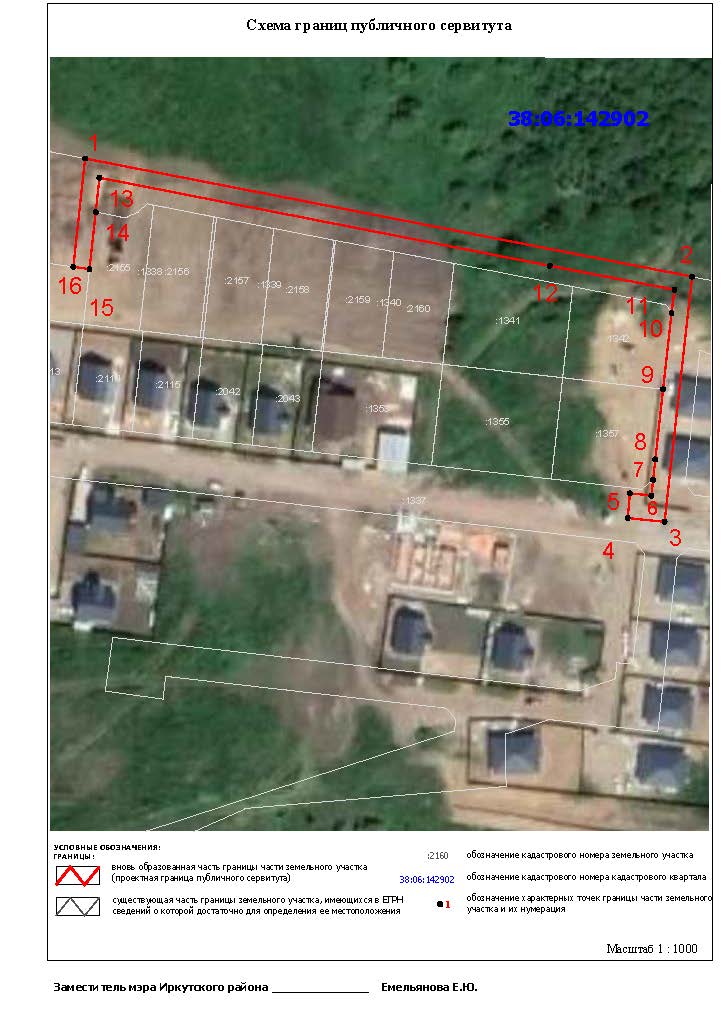            Заместитель Мэра района по           жизнеобеспечению                                                                                                        Ю.Р. ВитерПриложение 1  к постановлению администрацииИркутского районного муниципального образования                                                                                      от «___»______2023 г     №_____Схема границ публичного сервитутаПриложение 1  к постановлению администрацииИркутского районного муниципального образования                                                                                      от «___»______2023 г     №_____Схема границ публичного сервитутаПриложение 1  к постановлению администрацииИркутского районного муниципального образования                                                                                      от «___»______2023 г     №_____Схема границ публичного сервитутаОбщая площадь испрашиваемого публичного сервитута - 1229 кв.м.Общая площадь испрашиваемого публичного сервитута - 1229 кв.м.Общая площадь испрашиваемого публичного сервитута - 1229 кв.м.Публичный сервитут испрашивается в отношении части земельного участка с кадастровым номером 38:06:142902:1337 – 1229 кв.м.Публичный сервитут испрашивается в отношении части земельного участка с кадастровым номером 38:06:142902:1337 – 1229 кв.м.Публичный сервитут испрашивается в отношении части земельного участка с кадастровым номером 38:06:142902:1337 – 1229 кв.м.Обозначение характерных точек границКоординатыКоординатыОбозначение характерных точек границXY1384345,313344017,202384312,433344186,023384244,223344178,354384245,293344168,115384252,163344168,726384251,523344174,717384255,943344175,168384261,593344175,799384281,103344177,9510384302,333344180,3011384308,793344181,1212384315,463344146,4413384339,953344021,1814384330,393344020,1615384314,553344018,4316384315,173344013,931384345,313344017,20ПлощадьЦель установления публичного сервитутаЦель установления публичного сервитута1229 кв.м.Для строительства объекта электросетевого хозяйства         «ВЛ 0,4 кВ Ф2 КТП 3203 п. Дзержинск, ул. Фермерская, 55-Б (ТР 5689/21)»Для строительства объекта электросетевого хозяйства         «ВЛ 0,4 кВ Ф2 КТП 3203 п. Дзержинск, ул. Фермерская, 55-Б (ТР 5689/21)»